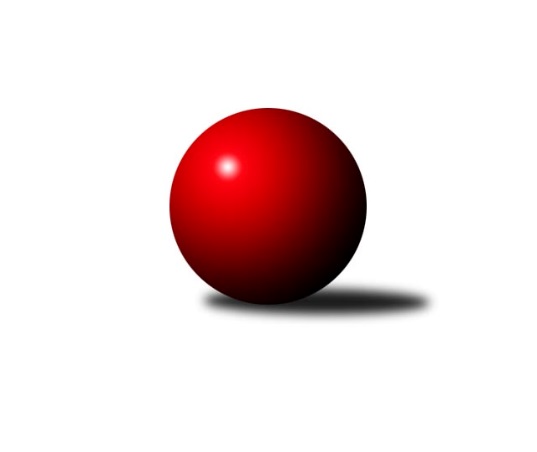 Č.6Ročník 2021/2022	14.8.2024 Krajská soutěž Vysočiny A 2021/2022Statistika 6. kolaTabulka družstev:		družstvo	záp	výh	rem	proh	skore	sety	průměr	body	plné	dorážka	chyby	1.	KK Slavoj Žirovnice B	5	4	1	0	26.0 : 4.0 	(27.5 : 12.5)	1742	9	1212	530	26.4	2.	Sokol Častrov	5	4	1	0	24.0 : 6.0 	(29.5 : 10.5)	1732	9	1181	551	25	3.	TJ Spartak Pelhřimov C	5	4	0	1	20.0 : 10.0 	(25.0 : 15.0)	1633	8	1132	501	27.4	4.	TJ Spartak Pelhřimov G	6	3	0	3	19.0 : 17.0 	(25.0 : 23.0)	1599	6	1125	474	38.8	5.	TJ Sokol Cetoraz B	5	2	0	3	12.0 : 18.0 	(18.0 : 22.0)	1555	4	1112	443	49.6	6.	TJ Sl. Kamenice nad Lipou D	5	0	0	5	6.0 : 24.0 	(12.0 : 28.0)	1579	0	1127	452	40.6	7.	TJ Sl. Kamenice nad Lipou C	5	0	0	5	1.0 : 29.0 	(7.0 : 33.0)	1503	0	1085	419	49Tabulka doma:		družstvo	záp	výh	rem	proh	skore	sety	průměr	body	maximum	minimum	1.	Sokol Častrov	3	3	0	0	15.0 : 3.0 	(17.0 : 7.0)	1593	6	1618	1550	2.	KK Slavoj Žirovnice B	3	2	1	0	15.0 : 3.0 	(15.5 : 8.5)	1741	5	1782	1693	3.	TJ Spartak Pelhřimov C	1	1	0	0	4.0 : 2.0 	(4.0 : 4.0)	1599	2	1599	1599	4.	TJ Sokol Cetoraz B	3	1	0	2	8.0 : 10.0 	(11.0 : 13.0)	1519	2	1562	1461	5.	TJ Sl. Kamenice nad Lipou D	2	0	0	2	4.0 : 8.0 	(5.0 : 11.0)	1595	0	1616	1573	6.	TJ Spartak Pelhřimov G	2	0	0	2	2.0 : 10.0 	(5.0 : 11.0)	1561	0	1570	1551	7.	TJ Sl. Kamenice nad Lipou C	4	0	0	4	1.0 : 23.0 	(4.0 : 28.0)	1575	0	1653	1538Tabulka venku:		družstvo	záp	výh	rem	proh	skore	sety	průměr	body	maximum	minimum	1.	TJ Spartak Pelhřimov G	4	3	0	1	17.0 : 7.0 	(20.0 : 12.0)	1612	6	1685	1525	2.	TJ Spartak Pelhřimov C	4	3	0	1	16.0 : 8.0 	(21.0 : 11.0)	1644	6	1769	1539	3.	KK Slavoj Žirovnice B	2	2	0	0	11.0 : 1.0 	(12.0 : 4.0)	1743	4	1845	1640	4.	Sokol Častrov	2	1	1	0	9.0 : 3.0 	(12.5 : 3.5)	1802	3	1866	1738	5.	TJ Sokol Cetoraz B	2	1	0	1	4.0 : 8.0 	(7.0 : 9.0)	1573	2	1619	1527	6.	TJ Sl. Kamenice nad Lipou C	1	0	0	1	0.0 : 6.0 	(3.0 : 5.0)	1432	0	1432	1432	7.	TJ Sl. Kamenice nad Lipou D	3	0	0	3	2.0 : 16.0 	(7.0 : 17.0)	1573	0	1623	1523Tabulka podzimní části:		družstvo	záp	výh	rem	proh	skore	sety	průměr	body	doma	venku	1.	KK Slavoj Žirovnice B	5	4	1	0	26.0 : 4.0 	(27.5 : 12.5)	1742	9 	2 	1 	0 	2 	0 	0	2.	Sokol Častrov	5	4	1	0	24.0 : 6.0 	(29.5 : 10.5)	1732	9 	3 	0 	0 	1 	1 	0	3.	TJ Spartak Pelhřimov C	5	4	0	1	20.0 : 10.0 	(25.0 : 15.0)	1633	8 	1 	0 	0 	3 	0 	1	4.	TJ Spartak Pelhřimov G	6	3	0	3	19.0 : 17.0 	(25.0 : 23.0)	1599	6 	0 	0 	2 	3 	0 	1	5.	TJ Sokol Cetoraz B	5	2	0	3	12.0 : 18.0 	(18.0 : 22.0)	1555	4 	1 	0 	2 	1 	0 	1	6.	TJ Sl. Kamenice nad Lipou D	5	0	0	5	6.0 : 24.0 	(12.0 : 28.0)	1579	0 	0 	0 	2 	0 	0 	3	7.	TJ Sl. Kamenice nad Lipou C	5	0	0	5	1.0 : 29.0 	(7.0 : 33.0)	1503	0 	0 	0 	4 	0 	0 	1Tabulka jarní části:		družstvo	záp	výh	rem	proh	skore	sety	průměr	body	doma	venku	1.	TJ Sl. Kamenice nad Lipou D	0	0	0	0	0.0 : 0.0 	(0.0 : 0.0)	0	0 	0 	0 	0 	0 	0 	0 	2.	TJ Sl. Kamenice nad Lipou C	0	0	0	0	0.0 : 0.0 	(0.0 : 0.0)	0	0 	0 	0 	0 	0 	0 	0 	3.	TJ Sokol Cetoraz B	0	0	0	0	0.0 : 0.0 	(0.0 : 0.0)	0	0 	0 	0 	0 	0 	0 	0 	4.	TJ Spartak Pelhřimov C	0	0	0	0	0.0 : 0.0 	(0.0 : 0.0)	0	0 	0 	0 	0 	0 	0 	0 	5.	TJ Spartak Pelhřimov G	0	0	0	0	0.0 : 0.0 	(0.0 : 0.0)	0	0 	0 	0 	0 	0 	0 	0 	6.	KK Slavoj Žirovnice B	0	0	0	0	0.0 : 0.0 	(0.0 : 0.0)	0	0 	0 	0 	0 	0 	0 	0 	7.	Sokol Častrov	0	0	0	0	0.0 : 0.0 	(0.0 : 0.0)	0	0 	0 	0 	0 	0 	0 	0 Zisk bodů pro družstvo:		jméno hráče	družstvo	body	zápasy	v %	dílčí body	sety	v %	1.	Miroslav Němec 	Sokol Častrov  	5	/	5	(100%)	8.5	/	10	(85%)	2.	Stanislav Kropáček 	TJ Spartak Pelhřimov C 	5	/	6	(83%)	11	/	12	(92%)	3.	Vilém Ryšavý 	KK Slavoj Žirovnice B 	5	/	6	(83%)	8	/	12	(67%)	4.	František Housa 	KK Slavoj Žirovnice B 	4	/	4	(100%)	7	/	8	(88%)	5.	Daniel Bašta 	KK Slavoj Žirovnice B 	4	/	4	(100%)	6	/	8	(75%)	6.	Jozefína Vytisková 	TJ Spartak Pelhřimov C 	4	/	5	(80%)	8	/	10	(80%)	7.	Petr Němec 	Sokol Častrov  	4	/	5	(80%)	7	/	10	(70%)	8.	Radek David 	TJ Spartak Pelhřimov G 	4	/	6	(67%)	8	/	12	(67%)	9.	Jiří Čamra 	TJ Spartak Pelhřimov G 	4	/	6	(67%)	8	/	12	(67%)	10.	Jan Hruška 	TJ Spartak Pelhřimov G 	4	/	6	(67%)	7	/	12	(58%)	11.	Luboš Novotný 	TJ Sokol Cetoraz B 	4	/	6	(67%)	7	/	12	(58%)	12.	Igor Vrubel 	TJ Spartak Pelhřimov C 	4	/	6	(67%)	6	/	12	(50%)	13.	Martin Marek 	Sokol Častrov  	3	/	4	(75%)	7	/	8	(88%)	14.	Josef Melich 	TJ Sokol Cetoraz B 	3	/	4	(75%)	7	/	8	(88%)	15.	Aneta Kusiová 	KK Slavoj Žirovnice B 	3	/	4	(75%)	5.5	/	8	(69%)	16.	Zdeněk Januška 	KK Slavoj Žirovnice B 	3	/	4	(75%)	4	/	8	(50%)	17.	Vítězslav Kovář 	-- volný los -- 	3	/	5	(60%)	6	/	10	(60%)	18.	Jiří Rychtařík 	TJ Sl. Kamenice nad Lipou D 	3	/	6	(50%)	6	/	12	(50%)	19.	Jan Švarc 	TJ Sl. Kamenice nad Lipou D 	3	/	6	(50%)	5	/	12	(42%)	20.	Lukáš Čekal 	Sokol Častrov  	2	/	2	(100%)	4	/	4	(100%)	21.	Michal Votruba 	Sokol Častrov  	2	/	2	(100%)	3	/	4	(75%)	22.	Jaroslav Kolář 	Sokol Častrov  	2	/	2	(100%)	3	/	4	(75%)	23.	Jan Novotný 	TJ Sokol Cetoraz B 	2	/	4	(50%)	5	/	8	(63%)	24.	Karel Pecha 	TJ Spartak Pelhřimov C 	2	/	6	(33%)	5	/	12	(42%)	25.	Jan Vintr 	-- volný los -- 	2	/	6	(33%)	5	/	12	(42%)	26.	Jaroslav Vácha 	-- volný los -- 	2	/	6	(33%)	3.5	/	12	(29%)	27.	Milan Kalivoda 	-- volný los -- 	1	/	1	(100%)	2	/	2	(100%)	28.	Zdeňka Nováková 	Sokol Častrov  	1	/	1	(100%)	2	/	2	(100%)	29.	Jan Bureš 	KK Slavoj Žirovnice B 	1	/	1	(100%)	2	/	2	(100%)	30.	Jaroslav Šindelář ml.	TJ Sl. Kamenice nad Lipou C 	1	/	2	(50%)	2	/	4	(50%)	31.	Lukáš Melichar 	TJ Spartak Pelhřimov G 	1	/	2	(50%)	1	/	4	(25%)	32.	Jan Pošusta ml.	TJ Sokol Cetoraz B 	1	/	3	(33%)	2	/	6	(33%)	33.	Pavel Vodička 	TJ Sl. Kamenice nad Lipou C 	1	/	4	(25%)	2	/	8	(25%)	34.	Václav Brávek 	TJ Sokol Cetoraz B 	1	/	5	(20%)	3	/	10	(30%)	35.	Petra Schoberová 	TJ Sl. Kamenice nad Lipou C 	1	/	6	(17%)	5.5	/	12	(46%)	36.	Ondřej Votápek 	TJ Sl. Kamenice nad Lipou D 	1	/	6	(17%)	2	/	12	(17%)	37.	Patrik Solař 	KK Slavoj Žirovnice B 	0	/	1	(0%)	1	/	2	(50%)	38.	Michal Zeman 	TJ Sokol Cetoraz B 	0	/	1	(0%)	0	/	2	(0%)	39.	Jan Pošusta 	TJ Sokol Cetoraz B 	0	/	1	(0%)	0	/	2	(0%)	40.	Zdeněk Fridrichovský 	-- volný los -- 	0	/	1	(0%)	0	/	2	(0%)	41.	Aleš Schober 	TJ Sl. Kamenice nad Lipou C 	0	/	2	(0%)	1	/	4	(25%)	42.	Václav Paulík 	TJ Sl. Kamenice nad Lipou C 	0	/	2	(0%)	0	/	4	(0%)	43.	Jan Podhradský 	TJ Sl. Kamenice nad Lipou C 	0	/	2	(0%)	0	/	4	(0%)	44.	Pavel Rysl 	-- volný los -- 	0	/	4	(0%)	1	/	8	(13%)	45.	Jiří Poduška 	TJ Spartak Pelhřimov G 	0	/	4	(0%)	1	/	8	(13%)	46.	Jaroslav Šindelář 	TJ Sl. Kamenice nad Lipou C 	0	/	5	(0%)	2	/	10	(20%)	47.	Pavel Vaníček 	TJ Sl. Kamenice nad Lipou D 	0	/	6	(0%)	1	/	12	(8%)Průměry na kuželnách:		kuželna	průměr	plné	dorážka	chyby	výkon na hráče	1.	Žirovnice, 1-4	1661	1149	511	29.8	(415.3)	2.	Kamenice, 1-4	1660	1178	482	41.3	(415.1)	3.	Sokol Častrov, 1-2	1569	1102	467	30.8	(392.3)	4.	Pelhřimov, 1-4	1560	1108	452	43.6	(390.0)	5.	TJ Sokol Cetoraz, 1-2	1534	1090	444	43.0	(383.7)Nejlepší výkony na kuželnách:Žirovnice, 1-4KK Slavoj Žirovnice B	1782	1. kolo	Daniel Bašta 	KK Slavoj Žirovnice B	459	5. koloKK Slavoj Žirovnice B	1748	5. kolo	Lukáš Čekal 	Sokol Častrov 	458	5. koloSokol Častrov 	1738	5. kolo	Vilém Ryšavý 	KK Slavoj Žirovnice B	453	1. koloKK Slavoj Žirovnice B	1695	3. kolo	Vilém Ryšavý 	KK Slavoj Žirovnice B	452	3. koloKK Slavoj Žirovnice B	1693	6. kolo	Jan Bureš 	KK Slavoj Žirovnice B	452	1. koloTJ Sl. Kamenice nad Lipou D	1623	1. kolo	Petr Němec 	Sokol Častrov 	451	5. koloTJ Sokol Cetoraz B	1527	6. kolo	Patrik Solař 	KK Slavoj Žirovnice B	445	5. kolo-- volný los --	1482	3. kolo	Zdeněk Januška 	KK Slavoj Žirovnice B	440	3. kolo		. kolo	Aneta Kusiová 	KK Slavoj Žirovnice B	440	6. kolo		. kolo	Zdeněk Januška 	KK Slavoj Žirovnice B	439	1. koloKamenice, 1-4Sokol Častrov 	1866	3. kolo	Zdeněk Januška 	KK Slavoj Žirovnice B	497	4. koloKK Slavoj Žirovnice B	1845	4. kolo	Miroslav Němec 	Sokol Častrov 	487	3. koloTJ Spartak Pelhřimov C	1769	6. kolo	Jaroslav Kolář 	Sokol Častrov 	483	3. koloTJ Spartak Pelhřimov G	1685	5. kolo	Jan Hruška 	TJ Spartak Pelhřimov G	468	1. koloTJ Spartak Pelhřimov G	1654	1. kolo	Petr Němec 	Sokol Častrov 	457	3. koloTJ Sl. Kamenice nad Lipou C	1653	4. kolo	Vilém Ryšavý 	KK Slavoj Žirovnice B	455	4. koloTJ Sokol Cetoraz B	1619	2. kolo	Jozefína Vytisková 	TJ Spartak Pelhřimov C	451	6. koloTJ Sl. Kamenice nad Lipou D	1616	5. kolo	Jan Hruška 	TJ Spartak Pelhřimov G	451	5. koloTJ Sl. Kamenice nad Lipou D	1573	2. kolo	Jan Švarc 	TJ Sl. Kamenice nad Lipou D	450	5. koloTJ Sl. Kamenice nad Lipou C	1564	1. kolo	Aneta Kusiová 	KK Slavoj Žirovnice B	448	4. koloSokol Častrov, 1-2Sokol Častrov 	1618	4. kolo	Miroslav Němec 	Sokol Častrov 	434	6. koloSokol Častrov 	1610	6. kolo	Michal Votruba 	Sokol Častrov 	427	4. koloTJ Sl. Kamenice nad Lipou D	1574	4. kolo	Petr Němec 	Sokol Častrov 	422	6. koloSokol Častrov 	1550	2. kolo	Jan Švarc 	TJ Sl. Kamenice nad Lipou D	414	4. koloTJ Spartak Pelhřimov C	1539	2. kolo	Michal Votruba 	Sokol Častrov 	411	2. koloTJ Spartak Pelhřimov G	1525	6. kolo	Jozefína Vytisková 	TJ Spartak Pelhřimov C	408	2. kolo		. kolo	Miroslav Němec 	Sokol Častrov 	402	4. kolo		. kolo	Petr Němec 	Sokol Častrov 	398	4. kolo		. kolo	Pavel Vaníček 	TJ Sl. Kamenice nad Lipou D	397	4. kolo		. kolo	Jan Hruška 	TJ Spartak Pelhřimov G	395	6. koloPelhřimov, 1-4TJ Spartak Pelhřimov C	1688	4. kolo	Lukáš Čekal 	Sokol Častrov 	454	1. koloTJ Spartak Pelhřimov C	1661	5. kolo	Stanislav Kropáček 	TJ Spartak Pelhřimov C	449	4. koloSokol Častrov 	1656	1. kolo	Stanislav Kropáček 	TJ Spartak Pelhřimov C	436	5. koloKK Slavoj Žirovnice B	1640	2. kolo	Stanislav Kropáček 	TJ Spartak Pelhřimov C	436	3. koloTJ Spartak Pelhřimov C	1599	3. kolo	Milan Kalivoda 	-- volný los --	436	1. kolo-- volný los --	1598	5. kolo	Jaroslav Vácha 	-- volný los --	433	6. kolo-- volný los --	1586	6. kolo	Jozefína Vytisková 	TJ Spartak Pelhřimov C	433	4. koloTJ Spartak Pelhřimov G	1570	2. kolo	Daniel Bašta 	KK Slavoj Žirovnice B	429	2. koloTJ Sokol Cetoraz B	1561	4. kolo	František Housa 	KK Slavoj Žirovnice B	428	2. koloTJ Spartak Pelhřimov G	1551	4. kolo	Jozefína Vytisková 	TJ Spartak Pelhřimov C	427	5. koloTJ Sokol Cetoraz, 1-2TJ Spartak Pelhřimov G	1641	3. kolo	Jan Hruška 	TJ Spartak Pelhřimov G	442	3. koloTJ Spartak Pelhřimov C	1580	1. kolo	Josef Melich 	TJ Sokol Cetoraz B	435	1. koloTJ Sokol Cetoraz B	1562	1. kolo	Radek David 	TJ Spartak Pelhřimov G	423	3. koloTJ Sokol Cetoraz B	1533	5. kolo	Luboš Novotný 	TJ Sokol Cetoraz B	414	5. koloTJ Sokol Cetoraz B	1461	3. kolo	Karel Pecha 	TJ Spartak Pelhřimov C	413	1. koloTJ Sl. Kamenice nad Lipou C	1432	5. kolo	Luboš Novotný 	TJ Sokol Cetoraz B	410	1. kolo		. kolo	Igor Vrubel 	TJ Spartak Pelhřimov C	408	1. kolo		. kolo	Lukáš Melichar 	TJ Spartak Pelhřimov G	391	3. kolo		. kolo	Jiří Čamra 	TJ Spartak Pelhřimov G	385	3. kolo		. kolo	Stanislav Kropáček 	TJ Spartak Pelhřimov C	384	1. koloČetnost výsledků:	6.0 : 0.0	5x	5.0 : 1.0	3x	4.0 : 2.0	2x	3.0 : 3.0	1x	2.0 : 4.0	4x	1.0 : 5.0	5x	0.0 : 6.0	4x